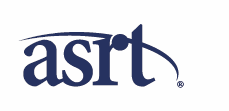 ASRTPosition StatementsEffective June 3025, 20243Contents Collective Bargaining Units	1Conjoint Evaluation of Educational Programs	1Degree Requirements for Medical Imaging and Radiation Therapy Program Directors and Clinical Coordinators	1Documentation of Digital Images to Maintain the Patient Dose Record	1Entry Level of Education for Radiation Therapists	2Federal Minimum Standards for Medical Imaging and Radiation Therapy	2Level of Education for the Medical Imaging and Radiation Therapy Profession	2Majority Representation on State Radiologic Technologist Licensure or Regulatory Boards and Committees	2Opposition to Employment of Uncertified or Unlicensed Individuals	2Opposition to Institutional Licensure of Radiologic Technologists	3Opposition to Medical Imaging and Radiation Therapy Professionals Supervising and/or Training Unlicensed or Uncertified Individuals	3Opposition to Use of Fluoroscopy for Positioning	3Opposition to Use of Full-body Computed Tomography Screening	3Opposition to Use of Medical Imaging and Radiation Therapy Equipment for Nonmedical Purposes	3Professional Programmatic Peer Review	4Public Health Statements	4Staffing for Radiation Therapy Treatment Delivery	4State Agency Recognition of Joint Review Committees	4State Licensure Examinations by Certification Agencies Recognized by the ASRT	4Three-Dimensional Modeling and Printing in Medical Imaging and Radiation Therapy	4ASRT Position StatementsIntroductionASRT position statements reflect the beliefs or standing of the American Society of Radiologic Technologists. In reviewing these position statements, one must take into account existing state statutes and institutional policy.Position StatementsCollective Bargaining UnitsIt is the position of the American Society of Radiologic Technologists that the Society not serve as a collective bargaining unit.Amended, Resolution, 06-3.09, 2006Amended, Main Motion, C-09.57, 2009Conjoint Evaluation of Educational ProgramsIt is the position of the American Society of Radiologic Technologists that, in states where state agencies approve medical imaging and radiation therapy educational programs, evaluation of such programs be conducted jointly by the state agency and the applicable Joint Review Committee(s) or equivalent.Amended, Main Motion, C-08.06, 2008Amended, Main Motion, C-09.36, 2009Amended, Main Motion, C-17.11, 2017Degree Requirements for Medical Imaging and Radiation Therapy Program Directors and Clinical Coordinators It is the position of the American Society of Radiologic Technologists that medical imaging and radiation therapy program directors hold a minimum of a master’s degree and that clinical coordinators hold a minimum of a baccalaureate degree.Adopted, Resolution, 98-2.02, 1998Amended, Resolution, 06-2.03, 2006Amended, Main Motion, C-09.37, 2009Amended, Main Motion, C-14.13, 2014Delivery of Equitable, Quality Patient CareIt is the position of the American Society of Radiologic Technologists that all human beings should receive equitable, quality patient care.Adopted, Main Motion, C-23.03, 2023Documentation of Digital Images to Maintain the Patient Dose RecordIt is the position of the American Society of Radiologic Technologists that all digital radiographic images acquired upon the order of a licensed practitioner for use in diagnosis or guidance be submitted for interpretation, documented and/or archived as part of the patient’s medical image and radiation dose record.Adopted, Main Motion, C-16.17, 2016Entry Level of Education for Radiation TherapistsIt is the position of the American Society of Radiologic Technologists that the baccalaureate degree is the entry level for radiation therapists.Adopted, Resolution, C-07.10, 2007Amended, Main Motion, C-09.39, 2009Federal Minimum Standards for Medical Imaging and Radiation TherapyIt is the position of the American Society of Radiologic Technologists that the U.S. Congress should enact federal minimum standards of education and certification for all individuals performing, medical imaging, or planning and/or delivering radiation therapy or medical imaging. Such standards should be, at the minimum, equivalent to those established for educational accreditation by the Joint Review Committees or equivalent and certification by certification agencies recognized by the ASRT.Amended, Resolution, 95-2.08, 1995Amended, Resolution, 06-2.06, 2006Amended, Main Motion, C-09.44, 2009Amended, Main Motion, C-16.20, 2016Level of Education for the Medical Imaging and Radiation Therapy ProfessionIt is the position of the American Society of Radiologic Technologists that the baccalaureate degree is the professional level of medical imaging and radiation therapy education if it contains related upper division coursework.Adopted, Resolution, 94-2.04, 1994Amended, Resolution, 95-2.05, 1995Amended, Resolution, 06-2.05, 2007Amended, Main Motion, C-09.41, 2009Amended, Main Motion, C-14.14, 2014Majority Representation on State Radiologic Technologist Licensure or Regulatory Boards and CommitteesIt is the position of the American Society of Radiologic Technologists that the majority of members appointed or designated to serve on state radiologic technologist licensure or regulatory boards and committees be practicing registered medical imaging or radiation therapy professionals, as outlined by the ASRT Practice Standards, with expertise in the disciplines licensed or regulated by that entity.Adopted, Resolution, C-07.05, 2007Amended, Main Motion, C-09.46, 2009Amended, Main Motion, C-16.21, 2016Amended, Main Motion, C-17.14, 2017Opposition to Employment of Uncertified or Unlicensed IndividualsThe American Society of Radiologic Technologists opposes the employment or utilization of uncertified or unlicensed individuals to perform medical imaging and radiation therapy procedures. This is a breach of responsibility of the health care industry in providing quality patient care.Adopted, Resolution, 93-3.01, 1993Amended, Resolution, 94-1.21, 1994Amended, Resolution, 06-1.04, 2006Amended, Main Motion, C-09.81, 2009Amended, Main Motion, C-19.03, 2019Opposition to Institutional Licensure of Radiologic TechnologistsThe American Society of Radiologic Technologists opposes institutional licensure of radiologic technologists.Amended, Resolution, 06-1.03, 2006Amended, Main Motion, C-09.45, 2009Opposition to Medical Imaging and Radiation Therapy Professionals Supervising and/or Training Unlicensed or Uncertified IndividualsThe American Society of Radiologic Technologists opposes any medical imaging or radiation therapy professionals being required to supervise and/or train any individuals in the delivery of medical imaging or radiation therapy procedures unless those individuals being trained are educationally prepared as stated in the ASRT Practice Standards.Adopted, Resolution, 02-3.01, 2002Amended, Main Motion, C-08.15, 2008Amended, Main Motion, C-09.49, 2009Amended, Main Motion, C-16.22, 2016Amended, Main Motion, C-17.16, 2017Opposition to Use of Fluoroscopy for PositioningThe American Society of Radiologic Technologists opposes the use of fluoroscopy to ensure proper positioning for radiography prior to making an exposure. This is unethical, increases patient dose and should never be used in place of appropriate skills required of the competent radiologic technologist.Adopted, Resolution, 06-3.14, 2006Amended, Main Motion, C-09.55, 2009Opposition to Remote Medical Imaging without a Radiologic Technologist The American Society of Radiologic Technologists opposes remote medical imaging of patients unless a radiologic technologist who is educationally prepared and clinically competent for the specific imaging modality is physically present to provide patient care and maintain safety of the environment where the procedure is being performed by a remote operator. Adopted, Main Motion, C-23.02, 2023 Opposition to Use of Full-body Computed Tomography ScreeningThe American Society of Radiologic Technologists opposes the use of full-body computed tomography as a screening tool.Adopted, Resolution, 02-3.08, 2002Amended, Main Motion, C-08.42, 2008Amended, Main Motion, C-09.80, 2009Opposition to Use of Medical Imaging and Radiation Therapy Equipment for Nonmedical PurposesThe American Society of Radiologic Technologists opposes the use of all medical imaging and radiation therapy equipment to produce images on live humans for nonmedical entrepreneurial application or entertainment contrary to the tenets of ethical medical practice.Adopted, Resolution, 05-3.01, 2005Amended, Main Motion, C-08.41, 2008Amended, Main Motion, C-09.75, 2009Amended, Main Motion, C-15.01, 2015Professional Programmatic Peer ReviewThe American Society of Radiologic Technologists supports professional programmatic peer review for all medical imaging and radiation therapy educational programs.Adopted, Main Motion, C-11.34, 2011Public Health StatementsIt is the position of the American Society of Radiologic Technologists that the Society release position statements on public health issues to increase public awareness of the diverse contributions in health care by the members of the ASRT.Adopted, Resolution, 92-1.07, 1992Amended, Resolution, 94-1.23, 1994Amended, Main Motion, C-09.34, 2009Staffing for Radiation Therapy Treatment DeliveryIt is the position of the American Society of Radiologic Technologists that two registered radiation therapists per patient per treatment unit is the minimum standard for safe and efficient delivery of radiation therapy.Adopted, Resolution, 98-3.04, 1998Amended, Main Motion, C-08.44, 2008State Agency Recognition of Joint Review CommitteesIt is the position of the American Society of Radiologic Technologists that state agencies accept accreditation of medical imaging and radiation therapy educational programs by Joint Review Committees or equivalent to meet state standards.Adopted, Main Motion, C-09.03, 2009Amended, Main Motion, C-14.11, 2014State Licensure Examinations by Certification Agencies Recognized by the ASRT It is the position of the American Society of Radiologic Technologists that state agencies should contract with certification agencies recognized by the ASRT to administer state licensure examinations.Amended, Main Motion, C-08.14, 2008Amended, Main Motion, C-09.48, 2009Amended, Main Motion, C-16.23, 2016Three-Dimensional Modeling and Printing in Medical Imaging and Radiation TherapyIt is the position of the American Society of Radiologic Technologists that it is within the scope of practice for medical imaging and radiation therapy professionals, as outlined by the ASRT Practice Standards, who are educationally prepared and clinically competent to postprocess, reconstruct and create or print three-dimensional models from medical imaging or radiation therapy data. Adopted, Main Motion, C-16.25, 2016Amended, Main Motion, C-17.18, 2017